Контрольно-измерительные материалы по русскому языку1классОбучение грамотеПисьмоДобукварный периодПроверочная работа № 1 (Гласные: а, о, и, ы, у)Выбрать из картинок слова, в названии предметов которых есть изученные звуки, соединить букву и картинку.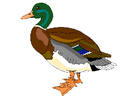 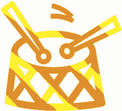 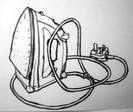 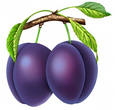 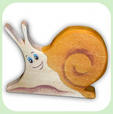 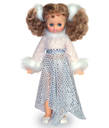 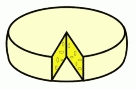 а о и ы уНачерти схему предложения:Осенью собирают урожай овощей.Что нарисовал Алеша? Запиши в виде графических схем, выдели слоги, поставь ударение.Алеша нарисовал: траву, лес, березу, цветы, гриб, солнышко.Образец записи: (трава).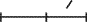 Примечание. Учащиеся записывают только схемы слов. Текст читает учитель.Букварный периодПроверочная работа №2 тема: «Начертание строчных и заглавных изученных букв»Записать первую букву слов:Иголки, ножницы, кот, Слава, окуни, Ноябрьск, трактор, аквариум.Записать букву, на которую оканчивается слово (картинный диктант):Шары, голуби, жук, кукла, нарцисс, молоко.Из ряда букв выписать знакомые гласные буквы: м, ы, у, ф, о, э, ж, а, я.Образовать слоги-слияния, записать эти слоги:ы о анИ уКартинки: рыба, санки, лось, лук. Записать только то слово, которое подходит к схеме:Разделить на слоги, поставить ударение.Проверочная работа №3 (Проверка умений в составлении предложений по схемам, записи слов с изученными буквами)1. Спиши слоги. Подчеркни слог с мягким согласным звуком.лы, ло, ли, лу2. Составь слова из букв: А, М, Р, Л, О, Ы, Й.3. Запиши предложения под диктовку схемами.Наступила зима. Дует холодный ветер. Замерзли реки. Лес пушистый и белый. Он заснул до весны.Проверочная работа №4 (Проверка умений в правописании имен собственных)1. Запиши прописные буквы.и - о - р - м - а - л -2. Запиши буквы, с которых начинаются имена девочек.Лариса, Ирина, Анна, Рая, Марина.3. Допиши слоги, чтобы получились слова.Ни … Ан … Ро … И …4.Подчеркни полные имена людей:Коля, Зинаида, Маша, Владимир,Иван, Николай, Ната, Елена.5. Подчеркни имена собственные:Ирина. Город. Барсик. Собака. Река.Волга. Москва. Иванова.Проверочная работа № 5 (Проверка умений писать слова и предложения с изученными буквами)1.Спиши текст.Мама была дома. Она дала Ивану бумагу. Он нарисовал радугу.2. Поставь знак ударения в первом предложении.3.Раздели слова для переноса: дала, бумагу, радугу.Проверочная работа № 6 (Оформление предложений на письме)1.Составить из слов предложение и записать его.у, есть, Ромы, кошка, Мурка2.Списать предложение с печатного текста. Подчеркнуть буквы мягких согласных звуков, поставить ударение, разделить слова на слоги.Бабушка Лиза любит пить чай с молоком.Проверочная работа № 7 (Итоговая за 1 полугодие)1.Записать первую букву слов:кирпич, Зина, вершина, Николай, Москва, Волга, диван, щука, фокус, Россия2.Записать первый слог слов:снежинка, чудеса, прыжок, клюква, ели, чайка, пеньки3.Записать слова, которые подходят к схеме:Санки, сосны, крыша, бежит, крошка, кисти, кошки.4.Выписать слова, состоящие из 2 слогов. Разделить их на слоги.Игра, есть, медведь, игрушки, Оля, волк, пароход, зайка, читать.5.Записать предложение под диктовку, поставить в словах ударение.У Пети живет собака Дружок.Послебукварный периодПроверочная работа №8 (Работа с деформированным текстом. Проверка умений оформлять предложения на письме)1.Определи количество предложений в тексте.2. Запиши текст.пришла весна ярко светит солнышко а кто ревёт в лесу это проснулся медведьПроверочная работа №9 (Работа с текстом. Применение изученных правил правописания)1.Прочитай.2.Выпиши предложения на тему «Весна»Зеленеют берёзки. В рощу прилетели дрозды. Летают бабочки. Белочка насушила грибов. Под ногами шуршат сухие листья. По полям гуляют грачи.Проверочная работа №10(Проверочное списывание. Проверка умений в списывании печатного текста)Котята.У кошки Муси котята. Они маленькие и пушистые. Малыши пищат. А котёнок Кеша любит играть. Спят котята в корзине.Проверочная работа №11 (Словарный диктант. Проверка умений в записи слов изученными орфограммами)Записать слова под диктовку.Щука, Москва, ландыши, Эмма, пружина, почки, чайка, кот Барсик, пищат.Поставить в словах ударение, подчеркнуть орфограмму.Проверочная работа №12 (Итоговый диктант)Был тёплый день. Капельки росы покрыли траву. Коля и Федя едут на дачу. Там растут груши и сливы.2. В словах второго предложения поставить ударение.3. В третьем предложении подчеркни буквы мягких согласных звуков.4. Слова четвертого предложения раздели на слоги.Обучение грамоте. Чтение.Проверочная работа №1 Повторение и закрепление пройденного.1. Какие гласные пропущены?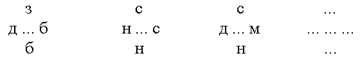 Запиши эти гласные. Какие слова и буквы могут быть пропущены в последнем столбике?2. Из букв, написанных на каждой строчке, составь слова и запиши их.и, р, а, г
о, а, з, р
о, о, к, н
к, е, а, л, бПоставь знак ударения.Примечание. Задание дается детям, умеющим читать.3. Выпиши предложения, которые подходят к данной схеме.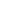 ______ _____ _____ _____.Выпал пушистый снег. Мальчики играют в снежки. Нина лепит из снега куклу.4.Спиши слова. Подчеркни буквы, которые обозначают мягкие согласные звуки.РУЛОН ОРЛИНЫЙПроверочная работа №2 (Оценка техники чтения вслух, понимания прочитанного)1.Послушайте текст.Около школы сад. В этом году был богатый урожай груш и слив. Наш класс помогал взрослым. Мы снимали груши и клали в корзины. Взрослые снимали и укладывали в корзины нежные сливы. Машины отвозили фрукты в город. Зимой в магазинах есть ифрукты, и компоты, и соки. Вкусно! (47 слов)2.Выбери заголовок к тексту: «Наш класс», «Сладкий урожай», «Фруктовый сад».3. Какие фрукты собирали дети?Итоговая проверочная работа по обучению грамоте.Из слогов составь и запиши слова (обратить внимание, что это имена собственные, писать с большой буквы)Ни – жаАли – риИн – наЗаписать предложения под диктовку:Вова рубил дрова. Вадим удил рыбу.Записать только те слова, у которых первый звук мягкий согласный, разделить их на слоги, поставить знак ударения:Римма, гриб, рубил, Волга, лимон, Мирон.Из букв составить слова и записать их:М, Л, И, У, Р, В                                                 2класс         На выполнение контрольной работы отводится весь урок.При выставлении оценки следует ориентироваться на следующую шкалу:«3» - если сделано не менее 50% объёма работы;«4» - если сделано не менее 75% объёма работы;«5» - если работа не содержит ошибок.1.Тема: Звуки и буквы.  
   Контрольное списывание с делением текста на предложения с грамматическим заданием. Лось.      Белым снегом покрылись поля и леса на снегу следы зверей и птиц вот следы лося люди не обижают лосей у лося сильные ноги и рога это красивое животное.Грамматическое задание:Записать предложение. Поставить в словах ударение.
Тёплые лучи солнышка греют землю.Записать в первую строчку гласные звуки русского языка, а во вторую – гласные буквы.Записать пять слов на букву э.2.Тема: Буквы и, а, у после шипящих букв. Сочетание чк, чт, чн.   
   Контрольный диктант с грамматическим заданием.Летом.    Солнце сильно грело землю. День был жаркий. Ребята пошли в лес. Девочки стали рвать ягоды и петь песни. Мальчики играли в жмурки. Всем было весело.Грамматическое задание:Выписать 1-ое предложение, подчеркнуть буквы, которые обозначают согласные звуки.Выписать гласные звуки из 2-ого предложения.Найти в тексте и подчеркнуть односложные слова.Вставьте пропущенную гласную и запишите как можно больше слов: 
М….Л  (А, И, Е, Ё, Я)3. Тема: Предложение и текст. 
    Контрольный диктант  с грамматическим заданием.Летом.      У Миши два товарища. Мальчики живут дружно. Ребята часто ходят в лес. С ними Жучка.
      В лесу чаща. Дети ищут грибы и ягоды. Вдруг туча закрыла небо. Началась гроза. Дети мчались домой.Волчата.      По небу плывёт туча. Волчата пищат. Другие рычат. Они уже большие. Чуткая волчица щурится на небо. Она чует грозу и поднимает уши. Чумазый волчонок начал ворчать. Братья отвечают ему.Рыбная ловля.        Чудесный летний день. Мальчики бегут на речку. У воды шумят камыши. Волны тихо блещут на берег. Боря Чайкин закинул удочки. Попались две большие щуки. Хороши рыбы!Грамматическое задание:В словах 1-ого предложения подчеркнуть буквы, которые обозначают твёрдые согласные. Напишите по три слова с сочетаниями: жи-ши, ча-ща, чу-щу, чк-чн-чт; (можно по вариантам)В слове ягода  указать количество слогов, букв, звуков.4. Тема: Мягкие и твёрдые согласные звуки и их обозначение на письме.
    Контрольный диктант за I четверть с грамматическим заданием .                                                         Художник.      У Миши Чадова карандаши и краски. Миша хорошо рисует животных. Вот кот Рыжик. А вот пушистая лисица. На ёлочке белочка грызёт шишку. Чудесные рисунки у Миши!В лесу.       Бабушка часто ходит в рощу за щавелем. Раз она взяла в лес внучку Дашу. Скоро поспеют ягоды. Даша сорвала ландыши. Хороший букет у Даши!Дети в роще.        Брат и сестра отправились в школу. Они проходили мимо красивой рощи. Брат предложил пойти в рощу. Дети бросили азбуку в траву и скрылись между зелёными кустами.Грамматическое задание:Разделите слова для переноса:Вариант – I: дорожка, ёжик, чайник;Вариант – II: чайка, язык, песенка.Подобрать и записать пять слов с сочетаниями: жи-ши, ча-ща, чу-щу, чк-чн по выбору.В 5-ом предложении подчеркните главные члены предложения.5. Тема: Звонкие и глухие согласные звуки.
      Контрольное списывание с грамматическим заданием.Зима в лесу.      Зима. Мороз. Снег укрыл снег и кусты. Белым ковром лёг он на поля, холмы. Толстый лёд сковал ручей. Снежные шубы надели сосны и ели. Пушистый шарф на ветках кедра. Как красивы деревья и кусты в снежном уборе! Вот маленький сугроб. Там спит ёж.Грамматическое задание:1. Подчеркните буквы, которые обозначают парные звонкие и глухие согласные. 6. Тема: Обозначение гласных звуков в ударном и безударном слоге.  
     Контрольный диктант с грамматическим заданием.Зима.    Зима. Мороз. С неба летят пушистые снежинки. Снег укрыл пни и кусты. Толстый лёд укрыл ручей. Настали ясные деньки. Детвора идёт бегать на лыжах и коньках. Хорошо зимой!Грамматическое задание:Выпиши из текста два слова с безударными гласными, подчеркните, подберите проверочные слова.В 3-ем предложении подчеркните главные члены предложения.7. Тема: Разделительный мягкий знак. 
    Контрольный диктант  за II четверть с грамматическим заданиемЁлка.     Декабрь. Снова новый год. Ночью была вьюга. Сильный мороз. На реке лёд. 
     В комнату внесли большую ёлку. Ребята сами делают игрушки. Вот на лесной красавице хлопушки, бусы, бумажные цепи, кольца. Мальчики вешают звёздочки. Нарядная ёлка. Грамматическое задание:Выпиши из текста два слова с мягким знаком. Первое слово с разделительным мягким знаком, второе – мягкий знак, как показатель мягкости.В 7-ом предложении подчеркните главные члены предложения.8. Тема: Слово и предложение. Имя существительное. 
    Контрольный словарный диктант.Мороз, берёза, осина, работа, тетрадь, ворона, карандаш, собака, петух, хорошо.

Грамматическое задание:Составить предложение с одним из словарных слов, записать его.Подчеркните главные члены предложения в этом предложении.Выписать два словарных слова, отвечающих на вопросы кто? и на вопрос что?9. Тема: Слово и предложение. Имя существительное.  
     Контрольный диктант с грамматическим заданием.Рыбалка.      Павлик и Юра – братья. Они живут в селе Нива. Днём мальчики пошли на рыбалку. Вот и речка Клязьма. Ребята стали рыбачить. Рядом сидел кот Васька. Юра тащит окунька. Эту рыбку дали коту. Васька был рад. Павлик поймал щуку.Грамматическое задание:Выписать из текста три слова - имена собственные, которые пишутся с заглавной буквы.В 3-ем предложении подчеркните главные члены предложения.10. Тема: Имя прилагательное.        Контрольное списывание с грамматическим заданием.Зайка и Лиса.- Почему это, Заинька, у тебя такие длинные ушки? Почему это, серенький, у тебя такие быстрые ноги?
- А все потому, Лисонька, что уж очень у тебя тихие шаги, да уж очень острые зубки! Вот и поговорили!или                                                                          Утята.
      Гуляли забавные утята по двору. 
      Ходили они гуськом чистые и пушистые. Искали малыши корм. Щипали утята траву.
      Нашли проказники большую трубу. Залезли туда один за другим. Вышли озорники из трубы грязные. 
      Стала утка-мать отмывать детей в речке.Грамматическое задание:1.  Подчеркните слова, которые по-разному называют утят.
2.  Найди в тексте два слова с безударной проверяемой гласной в корне слова, выпишите. Придумайте на это правило еще два слова, запишите их.
3.  Найдите два слова с ь - показателем мягкости, выпишите. Подберите еще три слова на это правило, запишите их.
4.  Выпишите первое предложение. Выделите в нем главные члены предложения. Определите части речи в этом предложении.
5.  Разделите слова для переноса: Пушистые, речка, утята, корм, гуськом.
6.  Сделай звуко - буквенный анализ слова утята.11. Тема: Предлог. 
      Контрольный диктант  за III четверть с грамматическим заданием.Разлив реки.       Весна идёт по стране. В лесу и на полях стало тепло. Светит яркое солнышко. Весело кричат грачи. Шумно бурлит река. Плывёт лёд. Вода вышла из берегов. Деревья стоят в воде. 
       Заяц сидит на пеньке. Он промок и дрожит. Грамматическое задание:Разобрать по членам предложения шестое и седьмое предложение.Выписать слово из двух слогов с проверяемой безударной гласной. Подобрать слово на тоже правило.12. Тема: Родственные (однокоренные) слова.         Контрольный диктант  с грамматическим заданием.Весна.     Настали чудные деньки. Журчат ручьи. У крыльца пушистая травка. В сад вернулись скворцы. Школьники идут гулять в рощу. Там птички вьют гнёзда. На лужайках много цветов. Дети рады теплу и весне. За      ребятами бежит собака Белка.Грамматическое задание.В первом и в четвёртом предложении подчеркнуть главные члены предложения.Выписать два слова с проверяемыми безударными гласными в корне. Перед словом написать проверочное слово. Написать ещё одно слово на то же правило.Выписать слово с парным согласным в корне. Перед словом написать проверочное слово. Написать ещё одно слово на то же правило.13. Парные звонкие и глухие согласные в корне слова.  
      Контрольное  списывание или контрольное изложение по опорным словам, или  
      (проверочная работа), (на усмотрение учителя)  Зимой.    Ясный день. Малыши играют у крыльца. Девочки катят снежный ком. Они лепят зайца. Ольга и Игорь взяли лыжи. Они идут на горку. Саша и Катя играют в снежки. Дети весело проводят время. А Яша сидит дома. Он больной. Мальчик смотрит в окно.  Ребята дружно машут ему руками. И зовут его во двор. Но Яше пока нельзя на улицу.Тетрадь.       На столе лежит большая тетрадь. Это тетрадь учительницы. Петя хочет начать читать. Нельзя читать чужую тетрадь! Входит сестричка Надя. Мальчик пытается спрятать тетрадь. Накрыть её белой салфеточкой. Но девочка заметила большую тетрадь учителя на столе. Она грозно посмотрела на Петю. Он отошёл в сторону.Грамматическое задание:В1-ом, во 2-ом, в 3-ьем (второй текст - 1, 5, 8) предложениях найти и подчеркнуть главные члены предложения.В 3-ьем предложении найти и подчеркнуть буквы, которые обозначают мягкие согласные звуки.Разделить слова для переноса: крыльцо, Игорь, девочки, зайца.Дополнительная проверочная работа (на усмотрение учителя) 
Запиши текст, вставляя в словах пропущенные буквы. 
В скобках пиши проверочные слова.
                                                                Весна.       Пришла  (… ) в..сна. На (….) р..ке растаял лёд. (…) В..да (…) зат..пила (…) б..рега.
В (…) с..сновом (…) б..ру (…) з..мля ещё покрыта снегом. Но скоро (…) заз..ленеют (…) д..ревья. На лугах (…) зап..стреют (…) цв..ты.Грамматическое задание:Раздели слова в две группы: в первую – с разделительным мягким знаком, во вторую – со смягчающим мягким знаком.
Окуньки, осенью, платье, пальто, семья, вьюга, учительница, льёт, крыльцо, 
 счастье, сильный, пальцы.Подбери названия (имена собственные) следующим предметам и запиши.Собака  …, корова …, кот …, река …, улица …, город …, деревня ….Раздели слова в две группы: в первую – с разделительным мягким знаком, во вторую – со смягчающим мягким знаком.Окуньки, осенью, платье, пальто, семья, вьюга, учительница, льёт, крыльцо, счастье, сильный, пальцы.Спиши текст. Вставь пропущенные буквы. устно подбери проверочные слова. Зима началась лё..кими м..ро..цами. Принарядила она дере..ца и кусты в белые шу..ки. На каждый сугро..  надела ша..ку. Под сне..  на ночь спрятала ря..чика. А м..две..ь  уже с осени зале..  в берлогу.Запиши пословицы, вставь пропущенные буквы:Ш..ла в мешке не утаишь.Ч..жая душа – потёмки.Сам погибай,  а т..варищ..  выруч..й.
      Контрольный диктант за 2 класс с грамматическим заданием.ВЕСНА.       Настали чудные деньки. Журчат ручьи. У крыльца пушистая травка. В сад вернулись скворцы. Школьники идут гулять в рощу. Там птички вьют гнёзда. На лужайках много цветов. Дети рады теплу  весне. За ребятами бежит собака Белка. ВЕСНОЙ  В  САДУ.     Скоро зацветёт школьный сад. В ветвях деревьев будут строить свои гнёзда птицы. В гнёздах запищат маленькие птенчики. Будут птицы кормить их мошками, жирными гусеницами. Много вредных насекомых поедят наши друзья. Сад станет зелёным и красивым.КАНИКУЛЫ. 	     Кончился учебный год. Ребята поедут в деревню на дачу. Они будут ходить за грибами и ягодами. Анна Воробьёва едет на Волгу. Слава Ильин полетит самолётом на озеро Байкал. 
     Детей ждут походы, дороги, широкий простор. Осенью они приедут в родной город Москву.Грамматическое задание.В первом предложении подчеркнуть главные члены предложения и определить части речи.Выписать два слова с проверяемой безударной гласной в корне, подобрать проверочные слова.Разделить для переноса слова: ручьи, вьют, деньки.                                          3 классДИКТАНТЫДиктант служит средством проверки орфографических и пунктуационных умений и навыков.Грамматический разбор есть средство проверки степени понимания учащимися изучаемых грамматических явлений, умения производить простейший языковой анализ слов и предложений.Оценки:«5» – за работу, в которой нет ошибок.«4» – за работу, в которой допущено 1–2 ошибки.«3» – за работу, в которой допущено 3–5 ошибок.«2» – за работу, в которой допущено более 5 ошибок.Ошибкой в диктанте следует считать:нарушение правил орфографии при написании слов;пропуск и искажение букв в словах;замену слов;отсутствие знаков препинания в пределах программы данного класса;неправильное написание словарных слов.За ошибку в диктанте не считаются:ошибки на те разделы орфографии и пунктуации, которые не изучались;единичный  пропуск точки  в конце предложения, если  первое слово следующего    предложения  записано с заглавной буквы;единичный случай замены одного слова другим без искажения смысла.За одну ошибку в диктанте считаются:два исправления;две пунктуационные ошибки;повторение ошибок в одном и том же слове.Негрубыми ошибками считаются следующие:повторение одной и той же буквы в слове;недописанное слово;перенос слова, одна часть которого написана на одной строке, а вторая опущена;дважды записанное одно и то же слово в предложении.Грамматические задания"5" ставится за безошибочное выполнение всех заданий."4" ставится, если ученик правильно выполнил не менее   3/4  заданий."3" ставится, если ученик правильно выполнил не менее 1/2 заданий."2" ставится, если ученик не справился с большинством грамматических заданий.                                              ДИКТАНТ № 1 по теме «Предложение»Цель: проверка остаточных знаний по программе второго класса и навыков каллиграфического написания букв.ОсеньюМы часто ходим в ближайший лесок. Красив русский лес осенью. Яркие краски радуют глаз. Падают сухие листья. Земля покрылась пёстрым ковром. Шуршит под ногами пожухлая трава. В лесу смолкли птичьи песни. Вода в лесных ручьях чистая. Хорошо дышать свежим воздухом. (41 слово)Слова для справок: ходим, воздухом.Грамматическое задание:Записать цифрой, сколько слов в первом предложении.Слова русский, листья разделить для переноса.ДИКТАНТ № 2 по теме «Слово в языке и речи»Цель: проверить умение применять на практике повторенные орфограммы.Прощание с осеньюВ октябре стоит сырая погода. Весь месяц льют дожди. Дует осенний ветер. Шумят в саду деревья.Ночью перестал дождь. Выпал первый снег. Кругом светло. Всё вокруг стало нарядным. Две вороны сели на берёзу. Посыпался пушистый снежок. Дорога подмёрзла. Хрустят листья и трава на тропе у дома. (49 слов)Слова для справок: стало, подмёрзла.Грамматическое задание:В первом предложении подчеркнуть подлежащее и сказуемое.Выписать из текста слово, в котором букв больше, чем звуков.                              ДИКТАНТ № 3 по теме «Состав слова»Ближе к жилью.   В лютый зимний холод всякая птица спешит к жилью человека. Там легче добыть пищу. Голод убивает обычный страх. Люди перестают пугать осторожную лесную живность. Тетерев и куропатка залетают в хранилища с зерном. Русаки ночью постоянно скачут в сад и огород. Ласки устраивают охоту на мышей в подвалах. Беляки прибегают щипать душистое сено из стогов.    Однажды через открытую дверь в сторожку влетела синичка. Она стала клевать крошки на столе.Слова для справок: постоянно.Разберите по составу слова  зимний,  душистое, сторожка.Подбери однокоренные слова к слову лесную.Выпишите из текста два глагола с приставками. Приставки выделите.                     ДИКТАНТ № 4 по теме «Правописание корней слова»Снеговик              Стоит чудесный зимний день. Падает лёгкий снег. Деревья одеты в белые шубки. Спит пруд под ледяной коркой. Яркое солнце на небе.          Выбежала группа ребят. Они стали лепить снеговика. Глазки сделали ему из светлых льдинок, рот и нос из морковки, а брови из угольков. Радостно и весело всем!В первом предложении подчеркните грамматическую основу, определите части речи.Разберите по составу слова  белые, морковки.Найдите  в тексте  и запишите по одному слову с проверяемым безударным гласным в корне, парным по глухости-звонкости согласным, непроизносимым согласным. Рядом запишите проверочные слова.                      ДИКТАНТ № 5 по теме «Правописание частей слова»Оляпка         Декабрь. Мороз. Кругом лежит снег. На деревьях пушистые снежинки. С берёз и осин листья давно опали. Только на дубах желтеют листья. Тишина.        Вдруг донеслась весёлая песенка. Я оглянулся. На берегу реки сидела птичка. Я шагнул к ней. Птичка кинулась в воду и пропала. Я решил, что она утонула. Но кто это бежит по дну речки? Это оляпка или водяной воробей.Слова для справок: оляпка , водяной.Разберите по членам предложения третье предложение.Разберите по составу слова  осинки, переход.Найдите в тексте и подчеркните два слова с безударными гласными в корне, которые можно проверить.                                  ДИКТАНТ № 6 по теме «Имя существительное»Летом           Мой товарищ Витя гостил летом у брата. Село Юрьево стоит на берегу реки. Заиграет утром луч солнца, а друзья уже у реки. А вот и первая рыбка – ёрш. Ловили мальчики и крупную рыбу. Попадался сом, окунь, лещ.             Ребята часто ходили в лес за грибами. Однажды они зашли в лесную глушь. Тишина. Только  в овраге журчал ключ. Много грибов набрали мальчики в лесной чаще.Запишите по два существительных женского, мужского и среднего рода.Запишите пять имён существительных с шипящим звуком на конце.Разберите слова по составу: рыбка, тишина, лесною.                                                  ДИКТАНТ № 7 по теме « Правописание окончаний имён существительных»Летучая мышь              Мы открыли гараж и увидели летучую мышь. Это интересное животное. Днём летучая мышь спит. Широкие крылья закрывают зверька, как плащ. Гаснет последний солнечный луч. Наступает ночь. Летучие мыши ищут добычу.            Учёные пытались объяснить замечательную способность зверька находить дорогу в темноте. Залепляли глазки, нос. Мышь облетала опасные места. Когда мышь пищит, тончайший звук доходит до преграды и идёт назад. Чуткие ушки зверька ловят сигнал.Определить падеж имён существительных в последнем предложении.Разобрать слово гараж как часть речи.Разобрать по составу слова  интересно, глазки, находит. ДИКТАНТ № 8 по теме «Имя прилагательное»Весна           Над полями и лесами светит яркое солнце. Потемнели в полях дороги. Посинел на реке лёд. В долинах зажурчали звонкие ручьи. Надулись на деревьях смолистые почки. На ивах появились мягкие пуховки.            Выбежал на опушку робкий заяц. Вышла на поляну старая лосиха с лосёнком. Вывела медведица на первую прогулку своих медвежат.    Подчеркните в четвёртом предложении главные члены, выпишите словосочетания.Замените прилагательные антонимами и запишите полученные словосочетания: трусливый мальчик, узкий ручей. Определите род, число, падеж в словосочетаниях сосновую шишку, крепким клювом.                                      ДИКТАНТ № 9 по теме «Глагол» Весеннее утро         Это случилось в апреле. Рано утром проснулось солнце и взглянуло на землю. А там за ночь зима да мороз свои порядки навели. Снегом покрыли поля и холмы. На деревьях сосульки развесили.        Засветило солнце и съело утренний лёд. По долине побежал весёлый, говорливый ручеёк. Вдруг под корнями берёзки он заметил глубокую норку. В норке сладко спал ёжик. Ёж осенью нашёл это укромное местечко. Он ещё не хотел вставать. Но холодный ручей забрался в сухую постельку и разбудил ежаРазобрать седьмое предложение по членам.Разобрать по составу слова  засветило, берёзки, утренний.Определить время, лицо, число глаголов побежал, взглянешь, принесу.                     ДИКТАНТ № 10 по теме «Итоговый контрольный диктант»Весной.Весеннее солнце пригрело землю. Зазвенела весенняя капель. У домов галдят крикливые воробьи. С пригорков побежали говорливые ручейки. На полях зазеленели хлеба. Ветки ивы покрылись золотыми шарами. В лесу зацвели голубенькие подснежники. Синички весело перелетали с ветки на ветку. Они искали в складках коры деревьев червячков. Тетерева слетелись на поляны. Птицы чертили по земле крыльями и затевали шумные игры. Скоро прилетят на родину журавли. (64 слова)Задание. 1 вариант: Выполнить разбор 3 предложения. Разобрать по составу слово крикливые. Определить время глагола в 1 предложении.2 вариант: Выполнить разбор 4 предложения. Разобрать по составу слово говорливые. Определить время глагола в последнем предложении.Тест 1Предложение(повторение)Вариант 11. Выбери правильное утверждение.а) Предложение — это группа слов.б) Предложение — это группа слов, в конце которых стоит точка.в) Предложение — это слова, которые связаны по смыслу и выражают законченную мысль.2. Какое предложение не является вопросительным?а) Разве ты приходил вчера в школуб) Почему приходит зимав) На улице было шумно3.Какую группу слов можно назвать предложением?а) Наступила зима. б) Сильные морозы. в) Кошка скамейке.4. В каком порядке нужно поставить слова, чтобы получилось предложение? Начни с третьего слова.1 2 3 4 5 6 7я, году, в, отлично, решил, этом, учитьсяа) 3,4,7,5,1,2,6 б)3,6,2,5,7,1,4 в) 3,6,2,1,5,4,75. Какие слова являются главными членами в данном предложении?1 2 3 4 5Только упорный спортсмен становиться чемпионом.а) 3,5 б) 3,4 в) 3,26. Составь текст из предложений.1) Бегает между деревьями, пока всех не запугает!2) Зайца спасают быстрые ноги и хитрость.3) Каждый зверь защищается от врагов как может.4) Как «припустит» заяц и давай петлять.а) 3,1,2,4 б) 3,4,1,2 в) 3,2,4Тест 1Предложение (повторение)Вариант 21. Что означает подлежащее?а) Слово, обозначающее предмет.б) О ком или о чём говорится в предложении.в) Признаки предметов.2. Как связаны слов в предложении?а) по смыслу б) с помощью букв в) по вопросам3.Какие слова являются главными членами предложения?1 2 3 4 5 6 7Под крышей нашего дома ласточки свили гнездо.а) 4,6 б) 7,6 в) 5,64. Сколько орфограмм встретилось в данных словах?Щука, ночной, флаг, массаа) 3 б) 4 в) 55.Какую группу слов можно назвать предложением?а) Скоро похолодает. б) Очень шустрый. в) Осень учимся играем.Озаглавь текст.В старину люди ели руками. В общее блюдо запускали руку и брали сколько нужно.Руки вытирали о салфетки, а в бедных семьях облизывали. Ложки и вилки появились лишь триста лет назад.а) Когда появились ложки и вилки. б) Как ели в старину в) О еде.Тест 2Состав слова. КореньВариант 11. Что такое корень?а) Часть слова, состоящая из одного слога. в) Общая часть родственных слов.б) Часть слова, стоящая в начале слова.2. Какие слова являются однокоренными?а) родина, родственник, родник, порода в) светит, светлячок,светлица, свиститб) больной, больница, большой, болит3. Укажи корень родственных слов.зелёный, озеленить, зелёнкаа) -зел- б)-зеле- в) -зелён-4. найди слово с безударной гласной в корне.а) песня б) волчонок в) светлый5. Какая группа слов не является словосочетанием к данному предложению?1 2 3 4 5 6Утром корабли отплывали в дальние страны.а) 6,3 б) 2,3 в) 1,36. Какие буквы нужно вставить в слова предложения?Х....лодными н....чами в....лчица мечтала о т...пле.а) о,о,о,е б) о,о,а,и в) а,о,о,еТест 2Состав слова. КореньВариант 21. Корень передаёт....а) основное значение родственных слов в) название признаков предметовб) название предметов2. Какие слова являются родственными?а) старик, старый, старость, старт в) гладить, гладкий, глядеть,гладильщицаб) чистый, чистить, чистюля, чистка3. Укажи корень данных родственных слов.здоровье, здоровый, выздороветьа) -здор- б) -здоров- в) -здоро-4. Найди слово с безударной гласной в корне.а) дворецкий б) подворье в) задворки5. Укажи проверочное слово к слову г...рняка) горе б) гористый в) горы6. Какие буквы нужно вставить в слова предложения?З....мующие птицы прил...тали к б...льшой к...рмушке.а) е,и,о,а б) и,е,о,о в) и,и,а,оТест 3Слова с безударными гласными в корнеВариант 11. Чтобы правильно написать гласную букву в безударном слоге нужно...а) определить, какой частью речи выражено словоб) определить, в какой части слова находится безударная гласнаяв) определить окончание2. Как проверить безударный гласный в корне?а) подобрать однокоренное слово с ударным гласным в кореб) подобрать слово-синонимв) изменить слово так, чтобы безударный гласный стал ударным3. В каком слове безударный гласный находится в суффиксе?а) очки б) уздечка в) курочка4. В каком словосочетании находится существительное с безударным гласным в корне?а) рабочая столовая б) сторожевая порода в) маленькое семечко5. Подбери проверочное слово к данному слову.кра(а, о)шитьа) раскрашивать б) крошечка в) зашить6. В какой группе слов пропущена гласная о?а) п...сёлок, пл...довый, в...реньеб) дв....ровый, пр...шёл, кух...нькав) м...гучий, н...седка, пар...чкаТест 3Слова с безударными гласными в корнеВариант 21. Если проверяемый безударный гласный звук находится в корне, нужно....а) подобрать слово-синонимб) подобрать проверочное словов) воспользоваться словарём2. Если безударный гласный звук находится в приставке или суффиксе, нужно...а) подобрать проверочное словоб) посмотреть в словарев) вспомнить, как пишется эта приставка или суффикс3. В каком слове безударный гласный находится в суффиксе?а) дубок б) колечко в) булочка4. В каком словосочетании находится существительное с безударным гласным в корне?а) в густой тени б) зелёным листиком в) снежный покров5. Подбери проверочное слово к данному слову.сп(е, и)шить.а) сшить б) поспеет в) спешка6. В какой группе слов пропущена гласная е?а) св...тлеть, п...вец, кош...чкаб) б...гом, р....тмичный,хорош....нькийв) зв....рюшка, кр...пыш, вып...сатьТест №4Правописание слов с глухими и звонкими согласными в корнеВариант 11. Чтобы проверить парный согласный звук в конце слова, нужно...а) подобрать слово с ударным гласным в корнеб) изменить слово так, чтобы после согласного стоял гласный или согласный нв) подобрать однокоренное слово, в котором после согласного стоит гласный или согласный н2. Прочитай слова. В какую группу слов нужно вставить согласный д?а) боро...ка, яго...ка, кали...каб) заря...ка, изгоро...ка, выхо...кав) раке...ка, поса....ка, похо....ка3. Какие буквы нужно вставить в слова предложения?Будете дру.... за дру....ку д....ржаться — можете ничего не б...яться.а) г, ш, и, о б) г, ж, е, а в) г, ж, е, о4. В какую группу слов нужно вставить глухие парные согласные?а) ер(ж,ш), шка(в, ф), воло(з, с)б) дру(г, к), шала(ж, ш), сте(б, п)ьв) ду(б, п), кранда(ж, ш), тор(в, ф)5. Какая группа слов является словосочетанием к данному предложению?Утром на траве блестят капельки росы.а) капельки росы б) капельки блестят в) на траве6. Сколько букв, обозначающих парные звонкие согласные звуки в данных словах?качели, озяб, жираф, пища, цыгана) 3 б) 4 в) 5Тест 4Правописание слов с глухими и звонкими согласными в корнеВариант 21. Чтобы проверить парный согласный звук в корне слова, нужно...а) подобрать однокоренное слово, в котором после согласного стоит гласный или согласный нб) изменить слово так, чтобы после согласного стоял гласный или согласный нв) подобрать слово с ударной гласной в корне2. Прочитай слова. В какую группу слов нужно вставить согласный ж?а) дворня...ка, ша...ки, сле...каб) но...ка, варе...ка, стекля...кав) подру...ка, фля...ка, одё...ка3. Сколько парных глухих согласных в данных словах?фисташки, щупальце, царевнаа) 4 б) 5 в) 64. В какую группу слов нужно вставить парные звонкие согласные?а) сне(г, к), прору(б, п)ь, камы(ж, ш)б) молодё(ж, ш)ь, сапо(г, к), вхо(д, т)в) окру(г, к), бро(ж, ш)ь, стол(б, п)5. Какая группа слов является словосочетанием к данному предложению?Зимой ребята катаются на лыжах.а) ребята катаются б) на лыжах в) катаются зимой6. Найди группу, состоящую из букв, обозначающих непарные звонкие согласные звуки.а) й, л, м, н, р б) л, м, н, р, ч в) й, л, м, н, жТест 5Слова с непроизносимыми согласными в корнеВариант 11. Какие буквы записываются в слове, но могут не обозначать звука?а) в,к,л,т б) л, м, н, р в) в, д, л, т2. Укажи слово с непроизносимым согласным.а) наез...ник б) чудес...ный в) тес...ный3. К какому слову с непроизносимым согласным правильно подобрали проверочное слово?а) счас...ливый — счастливоб) капус...ный — капустав) завис...ливый — завидует4. Сколько корневых орфограмм встретилось в данных словах?поклёвка, порубишь, побежал, звёздныйа) 2 б) 3 в) 45. Найди словосочетание, в котором есть слово с непроизносимым согласным.а) далёкое лес...ничествоб) вкус...ный завтракв) свис...нул громко6. Найди «лишнее» слово.1 2 3шестнадцать, чудесный, тростниковыйа) 1 б) 2 в) 3Тест 5Слова с непроизносимыми согласными в корнеВариант 21. Как проверить написание слов с непроизносимыми согласными?а) Нужно подобрать однокоренное слово, в котором есть безударная гласная.б) Нужно подобрать слово, где непроизносимый согласный находится в сильной позиции перед гласным или в конце слова.в) Нужно подобрать слово, где после парной согласной стоит гласный или согласный н.2. Укажи слово с непроизносимым согласным.а) утол..ный б) прес...ный в) доблес...ный3. К какому слову с непроизносимым согласным правильно подобрали проверочное слово?а) учас...ник — участиеб) извес...ный — известностьв) радос...ный — радушный4. Сколько корневых орфограмм встретилось в данных словах?лошадка, поклон, наскочил, местныйа) 3 б) 4 в) 55. Найди словосочетание, в словах которого непроизносимый согласный не пишется.а) жалос...ливый человекб) крепос...ной крестьянинв) запас...ливая белка6. Найди «лишнее» слово.1 2 3капустный, парусный, ужасныйа) 1 б) 2 в) 3Тест №6 по теме «Правописание предлогов и приставок».1.Укажите слова, в которых есть приставка по-А.пожар Г.позвонокБ.поздний Д.половинаВ.повар Е.побелка2.Укажите слова, которые нужно писать слитноА.(от)скорости Г.(без)опасныйБ.(от)болел Д.(по)плывёмВ.(без)остановки Е.(по)платью3.Укажите слова, состав которых соответствует схеме: «приставка, корень, окончание».А.уроки Г.садикБ.дорожка Д.подругиВ.заносы Е.переходы4.Укажите слова, в которых допущена ошибкаА.конвертек Г.коврикБ.голосочик Д.замочикВ.веничек Е.годочик5.Выберите верное утверждениеА.Предлоги служат для образования новых слов.Б.Предлоги служат для связи слов в предложении.6.Приставка—это …А.самостоятельная часть речи.Б.часть основы слова7.Напишите правильно, подчеркни предлоги, выдели приставки.(Из)учать, (в)тетради, (с)братом, (из)дома, (с)бежать, (в)ставить, (к)другу, (на)мазать, (на)обед, (от)ветра, (у)лететь, (у)дома, (на)лить, (по)дороге.8.Раскрой скобки(В)первые я (за)лез (на)чердак (в)детстве. Я был уверен, что (на)чердаке что-то спрятано. Однажды я (по)лез. Лестница (подо)мною (про)гибалась.9.Из этих слов составь и запиши предложения. Определи падежи у существительных1.Я (с)горки, быстро, (с)пустился.2.Привычно, кошка, (за)диван, (за)бралась.3.(От)города, стремительно, машина, (от)далялась.4.Второй,(над)домом, этаж,(над)строили.____________________________________________________________________________________________________________________________________________________________________________________________________________________________________________________________________________________________________________________________________Тест №7 по теме «Разделительный ъ знак. Правописание не с глаголами».1.Разделительный ъ знак пишется после ____________________________перед ___________________________________________________________2.Вставь пропущенные буквыОт…езд, раз…яснение, о…явление, под…езд, под…ём, об…яснение, в…езд, с…ёмка, раз…ярённый, с…ёжился, об…ём, с…езд.3. Вставь пропущенные буквы.Учитель об…яснил урок. По радио сделали об…явление. В Мрскве состоялся с…езд фермеров. На киностудии шла с…ёмка фильма. Под…ём в гору был сложным.4. Вставь пропущенные буквы. Разбери предложения по членам предложенияНаступил день от…езда. __________________________________________У дома ст…ит б…льшой под…ёмный кран. __________________________________________________________________В классе об…явили об экскурсии на стройку. __________________________________________________________________5.В каких словах НЕ пишется слитно?А.(не) подплыл Г.(не) навидитБ.(не) взлюбил Д. (не) возразилВ. (не) здоровится Е. (не) посмел6. .Выберите верное утверждение.А. Частица НЕ с глаголом пишется вместе.Б. Частица НЕ с глаголами пишется раздельно.7. Укажите слова, в которых допущена ошибка.А.за вешалкой Г. с кошкойБ. накрыл Д. по смотретьВ. за бежал Е. по полю8. Как пишутся слова:(с)делает, (по)ставил, (за)ходить, (от)ругает?А.раздельноБ.Слитно.9.Укажите слова, которые начинаются с буквы СА.(З, с)давать Г.(з,с)десьБ.(з,с)дание Д.(з,с)доровыйВ.(з,с)грести Е.(з,с)жигать10.Раскрой скобки. У существительных определи падеж.Кто (не)работает, тот не ест. Скажешь—(не)воротишь, напишешь—(не)сотрёшь. Шёлк (не)рвётся, булат (не)гнётся, а золото (не)ржавеет. Правда в огне (не)горит, в воде (не)тонет. Семеро одного (не)ждут.Тест №8 по теме «Имя существительное»1.Выбери верное утверждение.а) Имя существительное- это часть речи, которая отвечает на вопрос какой? какая? Какое?б) Имя существительное- это часть речи, которая отвечает на вопрос кто? что?2.С какой буквы пишутся имена собственные. Приведи примеры.________________________________________________________________3. Выбери верное утверждениеа) Имена существительные бывают мужского и женского рода.б) Имена существительные бывают мужского, женского и среднего рода.4. Какое из слов является именем существительным женского рода? Подчерни это слово.Золотой, золото, темнеть, темнота, часы, книга, жёлтый, кофта, мороз, стол, тетрадь, фотография, кнопка, медный, прыгать, дым.5. Вставь пропущенные буквы, подчеркни имена существительные.Холо… ск…вал землю. Зимние ветры гуляли в м…кушках д…рев…ев. С бере… сыпался иней. Под н…гамии хрустел сне… . Сн…гири прыгали по ш…пкам елей.6. Прочитай текст, допиши 3-4 предложения. Вставь пропущенные буквы. Определи части речи.ЗимаПришла з…ма . Всюду б…льшие сугробы. Замерзли луж… , …зёра, р…ки.П…ля и х…лмы покрылись пушистым белым к…вром. Низкие д…ревья и кусты засыпало сн…гом. Ст…ят сильные м…розы, дует х…лодный ветер. Трудно теперь птицам, целый день ищут они пищу.___________________________________________________________________________________________________________________________________________________________________________________________________________________________________________________Тест №9     Имя прилагательное I вариантА1. Имя прилагательное обозначает:
           А)   действие предмета
           Б)   предмет
           В)  признак предмета
           Г)   указывает на предмет
2. Имя прилагательное в предложении является:
           А) сказуемым
           Б)  подлежащим
           В) второстепенным членом3. Укажите строчку, где прилагательные стоят в форме единственного числа:
           А)  большой, уютная, светлые
           Б)   красная, смелый, солнечное
           В)  высокая, удобные, белая
           Г)   красивые, желтый, храбрая
4. Укажите строчку, где прилагательные стоят в форме множественного числа:
           А)   круглое, тусклое, высокие
           Б)   ужасный, большая, весенние
           В)   голодные, душистые, солнечные
           Г)  большая, тусклые, зеленые5. Укажите строчку, где все прилагательные женского рода:
           А)  известная, летучая, пестрая
           Б)  душистый, красное, бойкая
           В)  дружный, субботний, желтая
           Г)  теплое, топленое, земляная   
6. Укажите строчку, где все прилагательные стоят в мужском роде:
           А)  осторожная, запасливый,  снеговое
           Б)  веселая, пугливое, густой
           В)  ловкая, жадный, огромное
           Г)   хищный, хитрый, красный7. Посчитайте количество прилагательных в тексте:
На улице стоит слабый мороз. Солнце посылает яркие лучи. Небо над землей стоит чистое и высокое.
          А) 6
          Б) 3
          В) 5
          Г) 4Б8. Укажите имя прилагательное среднего рода в форме предложного падежа:
          А)  в безбрежном море
          Б)   под новый год
          В)  с каждым днем
          Г)  с резиновым хвостом9. Укажите имя прилагательное мужского рода в форме дательного падежа:
            А)  с верным другом
            Б)  до ближнего села
            В)  к доброй бабушке
            Г)  к небольшому городу
10. Укажите имя прилагательное среднего рода в форме родительного падежа:
            А)  у лазурного моря
            Б)  в нежном тумане
            В)  на голой вершине
            Г)  у старого пня11. Укажите имя прилагательное в переносном значении:
            А) дальняя дорога
            Б) верный товарищ
            В) высокий сугроб
            Г) железный характер12. Укажите имя прилагательное в прямом значении:
            А)  горячее сердце
            Б)  золотое сердце
            В)  ласковое солнышко
            Г)  домашнее задание13. Вставитьте пропущенные буквы в соответствующем порядке:
з...лёные, ж...лтые, л...сная, х...рошая
            А)  е, ё, е, о
            Б)  и, о, е, а
            В)  е, ё, и, а
            Г)  и, о, и, о В14. Укажите строку, в которой все прилагательные стоят в форме дательного падежа:
            А)  солнечный свет, в зимнем лесу
            Б)  ночная бабочка, к холодному ветру
            В)  к дождливому лету, к сильному шторму
            Г)  от большого снега, хорошее настроение
15. Укажите правильную последовательность в перечислении прилагательных по падежам:
На ближней улице, с чудесным запахом, к душистой черёмухе, на зимнюю одежду
            А)  В.п., Р.п., Д.п., В.п.
            Б)  Д.п., В.п., И.п., П.п.
            В)  Т.п., П.п.,В.п., Д.п.
            Г)  П.п., Т.п., Д.п., В.п      
16.  Укажите строчку, в которой указано правильное перечисление по родам имен прилагательных:
На зимнюю одежду, от рыхлого снега, широким поясом, в большом доме
          А)  женский род, мужской род, мужской род, мужской род
          Б)  средний род, женский род, средний род, женский род
          В)  мужской род, средний род, женский род, мужской род
          Г)  женский род, мужской род, женский род, средний род17. Укажите строчку, где правильно указано перечисление окончаний имен прилагательных:
По узк.. тропинке, на детск... площадке, из овощн...  магазина, за ближн... селом
          А)  -им, -их, - ой, - ими
          Б)  -ой, -ой, -ого, - им
          В)  -ой, -ого, -ой,  -ого
          Д)  -ой, - ой, - ого, - ым18. Подберите синонимы к прилагательным:
          А) сырой                          1) древний
          Б) ароматный                      2) мокрый
          В) старый                         3) мощный
          Г) могучий                        4) душистый       
19. Подберите  антонимы к прилагательным:
           А) веселый                    1)  громкий
           Б) тихий                         2)  робкий
           В) смелый                      3)  тяжёлый
           Г) легкий                       4)  грустный  Тест№10 глаголВариант 1А1. Какую роль выполняют глаголы?⁪ 1) обозначают признак предмета                               ⁪ 3) обозначают количество предметов 2) обозначают предмет                                                ⁪ 4) обозначают действие предметаА2. Выбери правильное утверждение.⁪ 1) Глагол – это член предложения.                       ⁪ 3)  Глагол – это часть речи.⁪ 2)  Глагол – это часть слова.                                 ⁪ 4)  Глагол в предложении бывает подлежащим.А3.  Укажи глаголы-антонимы.⁪ 1) идти-бежать-шагать                                           ⁪ 3) блестеть-сиять⁪ 2) строить-разрушать                                             ⁪ 4)смотреть-глядетьА4. Укажи строку, в которой приведены только глаголы.⁪ 1) воздух, девять, холодный                                  ⁪ 3) рыбный, пушистый, речной⁪ 2) купание, находка, полёт                                     ⁪ 4) побелить, молодеть, повторитьВ1. В какой строке приведены глаголы только в настоящем времени?⁪ 1) видел, слушал, смеялся                                      ⁪ 3) увижу, услышу, посмеюсь⁪ 2) вижу, слушаешь, смеётся                                   ⁪ 4) видели, слушаем, посмеёмсяВ2. От чего зависит род глагола в прошедшем времени?⁪ 1) от частицы НЕ, которая пишется раздельно⁪ 2) от окончаний имён прилагательных⁪ 3) от рода имён существительных, с которым глагол связан по смыслу⁪ 4) от звонких и глухих согласных в некоторых словахВ3. В каком предложении два глагола?⁪ 1) Медленно шагает караван верблюдов.                 ⁪ 3) Смола сосны называется живицей.⁪ 2) Капля камень точит.                                               ⁪ 4) Лежу на спине и слушаю пение птиц.С1. Сколько глаголов в тексте?  Солнце освещает лесную чащу. В овраге журчит ручей. В траве трещат кузнечики. Для зелёного борща мы нарвали сочный щавель.⁪ 1) 3                                      ⁪ 3) 5⁪ 2) 4                                      ⁪ 4) 6С2. В каком варианте от слов ГОЛОС, ЗЕМЛЯ, ПРАВДА, СВЕТ образованы глаголы?  ⁪ 1) голосовые, земляной, правдивый, светлый⁪ 2) голосить, приземлиться, оправдать, светить⁪ 3) голосок, землица, правый, светлеет⁪ 4) голоса, земли, с правдой, просветТест№10 глаголВариант 2А1. Какую роль выполняют глаголы в речи?⁪ 1) обозначают признак предмета                               ⁪ 3) обозначают действие предмета 2) обозначают предметы                                             ⁪ 4) обозначают количество предметовА2. Выбери правильное утверждение.⁪ 1) Глагол – это член предложения.                       ⁪ 3)  Глагол – это часть слова.⁪ 2)  Глагол – это часть речи.                                   ⁪ 4) Глагол в предложении бывает подлежащим.А3.  Укажи глаголы-антонимы.⁪ 1) идти-стоять                                                        ⁪ 3) сражаться-драться⁪ 2) строить-возводить                                             ⁪ 4) завертел-закружилА4. Укажи строку, в которой приведены только глаголы.⁪ 1) воздух, девять, холодный                                  ⁪ 3) купание, находка, полёт⁪ 2) петь, шептать, любить                                       ⁪ 4)  рыбный, пушистый, речнойВ1. В какой строке приведены глаголы только в настоящем времени?⁪ 1) видел, слушал, смеялся                                      ⁪ 3) дарю, видишь, работает⁪ 2) увижу, услышу, посмеюсь                                 ⁪ 4) видели, слушаем, посмеёмсяВ2. От чего зависит род глагола в прошедшем времени?⁪ 1) от частицы НЕ, которая пишется раздельно⁪ 2) от звонких и глухих согласных в некоторых словах⁪ 3) от окончаний имён прилагательных⁪ 4) от рода имён существительных, с которым глагол связан по смыслуВ3. В каком предложении два глагола?⁪ 1) Хамелеон видит добычу и выбрасывает язык.   ⁪ 3) Комнатные растения украшают наши жилища.⁪ 2) Песца называют полярной лисицей.                    ⁪ 4) В глубине моря царит темнота.С1. Сколько глаголов в тексте?  У лесных тропинок всё лето цветут одуванчики. Семена одуванчика быстро созревают и плывут в воздухе. Вечером одуванчики закрывают свои лепестки.⁪ 1) 6                                     ⁪ 3) 4  ⁪ 2) 5                                     ⁪ 4) 3С2. В каком варианте от слов ГОЛОС, ЗЕМЛЯ, ПРАВДА, СВЕТ образованы глаголы?  ⁪ 1) голосовые, земляной, правдивый, светлый⁪ 2) голосок, землица, правый, светлеет⁪ 3) голосить, приземлиться, оправдать, светить⁪ 4) голоса, земли, с правдой, просвет                                                            4классКонтрольный диктант по теме «Повторение»Клюква.Кислая и очень полезная для здоровья ягода клюква растёт летом, а собирают её поздно осенью. Самая сладкая клюква бывает весной, когда пролежит всю зиму в снегу.В начале апреля дети отправились на болото. Сначала дорога была широкая. Потом она превратилась в узкую тропу. Вдоль тропы стояли сухие травы. Можно долго ходить по болоту и не понять, что под ногами клюква. Ягоды прячутся в болотных кочках и не видны. Наклонился взять одну ягодку, а вытянул длинную зелёную ниточку с многими клюквинками.По М. Пришвину Слова для справок: растёт, бывает, превратилась. Грамматическое задание 1. Выписать по одному слову с орфограммами в корне: парным согласным, безударным гласным, непроизносимым согласным. Подобрать проверочные слова, обозначить орфограммы. 2. Выполнить звуко - буквенный разбор слова: вариант 1 - ягода, вариант 2 – поздно. 3. Обозначить грамматическую основу: вариант 1- в третьем предложении, вариант 2- в шестом предложении. 4.* Выписать из текста слова с противоположным значением.Контрольный диктант по теме «Предложение»Трусиха.Ребята играли в войну. Валю с братом Андрюшей в игру не принимали. Валя была трусихой. А Андрюша умел только ползать.Вдруг ребята услышали крики. Пёс Лохмач сорвался с цепи. Дети бросились врассыпную, только Андрюша остался на улице.Валя кинулась к брату. Огромный пёс нёсся прямо на девочку. Она заслонила Андрюшу, бросила в собаку игрушку и громко закричала.Наперерез Лохмачу бежал сторож. Он схватил пса за ошейник и увёл.Ребята выходили из своих убежищ. Андрюша уже улыбался, а Валя плакала навзрыд. Она очень испугалась. (84 слова)По Н. Артюховой Слова для справок: наперерез, навзрыд, врассыпную. Грамматическое задание 1.Выписать из текста предложения, соответствующие схемам. Вариант 1 Вариант 2О , О и О. О и О . __ __ ,а__ __ . __ __, __ __ . 2. Выписать из предложения словосочетания, графически обозначить главное и зависимое слова. Вариант 1 Огромный пёс нёсся прямо на девочку. Вариант 2 Ребята выходили из своих убежищ. 3. Сделать звуко – буквенный разбор слова: вариант 1 – вдруг, вариант 2 – очень.Контрольный диктант по теме «Части речи»Осень.Ранняя осень. Красив и печален русский лес в эти чудесные дни. Гущу золотой листвы прорезают объятые огнём клёны. Медленно летят с берёз лёгкие пятачки листьев. Между деревьями блещут серебром тонкие нитки паутины. Краснеет поздний гриб. Попадаются подберёзовики, подосиновики, рыжики.Тишина в лесу. Грустно шелестит под ногами мягкий ковёр листвы. Воздух свежий и прозрачный. Вода в лесных ручьях чистая и холодная. Ещё зелёный стоит дуб, но вершины берёз уже оголились. (70 слов)По И. Соколову - Микитову Слово для справки: краснеет. Грамматическое задание 1. Выписать предложение: вариант 1 – с однородными членами, вариант 2 – сложное. 2. Разобрать слова по составу: вариант 1 – ранняя, подберёзовики, грустно, вариант 2 – холодная, подосиновики, медленно. 3. Сделать звуко – буквенный разбор слова: вариант 1 – поздний, вариант 2 – гриб. 4*. Найти в третьем предложении многозначное слово, составить с ним словосочетания в разных значениях.Контрольный диктант по теме «Правописание безударных падежных окончаний имён существительных в единственном числе»Как мужик убрал камень .На площади в одном городе лежал огромный камень. Он занимал много места и мешал проезду на лошади. Призвали инженеров и попросили помощи в уборке камня.Первый инженер предложил порохом разбить камень на части и вывести их. Он запросил оплату в восемь тысяч рублей. Другой инженер придумал под камень подвести большой каток и свалить его на пустоши. По стоимости это будет шесть тысяч рублей.А один мужик взялся камень за сто рублей убрать. Он выдумал выкопать подле камня яму, свалить его туда и заровнять землёй.Мужик так и сделал. Ему дали сто рублей за работу и сто рублей за умную выдумку. (104 слова)По Л. Толстому Слова для справок: его, тысяч, предложил. Грамматическое задание 1. Выписать по одному словосочетанию с именами существительными 1, 2, 3 – го склонения. Выделить окончания существительных, определить падеж. 2. Выполнить звуко - буквенный разбор слова: вариант 1 – его, вариант 2 – шесть. 3. Разобрать имя существительное как часть речи: вариант 1 – (за) выдумку, вариант 2 –инженеров. 4*. Составить из слов пословицы. Выделить окончания имён существительных. 1) Радость, кудри, печаль, секутся, вьются. 2) Мать, не, лучше, друг, сыщешь. 3) Радость, шаг, один, печаль.Контрольный диктант за первое полугодиеЛес.Лес – это большой город с тысячами жителей. Разными жилищами застроен этот гигант. В глубоких норках, тёплых гнёздах, просторных берлогах, крошечных хибарках поселились лесные обитатели. Жители лесов – звери, птицы, насекомые. Весь день хлопочут они по хозяйству.С утра до вечера снуют птицы меж стволов деревьев, кустов, веток. Поймают жуков, гусениц – несут своим птенчикам. Не сидят без дела работящие муравьи. Они поедают вредителей леса. Охраняют лес от болезней хищники – лесные санитары.Леса наши – это кладезь богатств. Берегите деревья, кусты, травы. Не разоряйте птичьих гнёзд. Не разрушайте муравейники. Будьте природе друзьями и рачительными хозяевами. (94слова) Слова для справок: хибарки, кладезь, рачительные. Грамматическое задание 1. Выписать три словосочетания с именами существительными во множественном числе. Определить падеж и склонение имён существительных. 2. Списать предложения. Имена существительные, данные в скобках, записать в форме родительного падежа множественного числа. Сок (апельсины) и (мандарины) содержит много (витамины). Бабушка сварила варенье из (вишня) и (абрикосы). 3. Разобрать имя существительное как часть речи: вариант 1 – вредителей, вариант 2 – гусениц. 4*. Записать противоположные по значению фразеологизмы парами. Семи пядей во лбу, ворон считать, держать ухо востро, без царя в голове.Контрольный диктант по теме «Имя прилагательное»Зимний день.Стоит чудесный зимний день. Над нами ясное голубое небо. Всё вокруг покрыто пушистым снежным ковром. Яркий свет слепит глаза. Мы въехали в лес. Деревья стоят словно в сказке. На стволе высокой сосны мы заметили пёстрого дятла. Он ловко долбит шишку. Синички и воробьи дружно подбирают сосновые семена. Рыжая белка быстро мелькнула среди деревьев.Под сосной видны следы. Это заяц-беляк пробежал по нетронутому снегу.Хорошо в лесу! Легко дышать свежим морозным воздухом. (74 слова) Грамматическое задание 1. Выписать три словосочетания «прил. + сущ.» Выделить окончания и указать падеж имён прилагательных. 2. Составить три словосочетания: прил. + сущ. м. р. в Т. п., прил. + сущ. ср. р. в Д.п., прил. + сущ. ж. р. в П. п. 3. Списать, вставить подходящие по смыслу имена прилагательные. 1) В…, …, …уборе стоит осенний лес. 2) На …небе загорелись… звёзды.Контрольный диктант по теме «Местоимение»Лесной голосок.В солнечный день я бродил в берёзовом перелеске. Вдали послышался знакомый лесной голосок. Это куковала кукушка. Я её слышал много раз. Но никогда не видел, какая она из себя.Увидеть её оказалось совсем непросто. Я иду к ней на голосок, а она - от меня. В прятки со мной играет. Решил наоборот играть: я спрячусь, а ты поищи. Залез в куст орешника и кукукнул один раз. Кукушка замолкла. И вдруг неподалёку послышался её крик. Я молчок: поищи получше. А она уже совсем близко кукует.Гляжу – через поляну летит птица. Хвост у неё длинный, сама серая, грудка в тёмных пестринках. Может, это ястребёнок? А птица подлетела к соседнему дереву, села на сучок и закуковала. Вот она какая – кукушка! (119 слов) Грамматическое задание 1. Выписать из текста местоимения, указать их лицо, число и падеж. 2. Распределить слова по группам и записать в два столбика. Для, он, по, её, от, за, вы, нам, у, тебе. 3. Списать, вставить подходящие по смыслу местоимения. В субботу… пошли в парк. Деревья стояли в пёстром наряде. На… были красные, жёлтые, оранжевые листья. …встал под деревом. На … дождём посыпались осенние листья.Контрольный диктант по теме «Глагол»Совесть.Нина не приготовила уроки, решила не идти в школу, а украдкой пошла в рощу. Она положила завтрак и книги под куст, а сама побежала за красивой бабочкой.На тропинке Нине встретился малыш. В руке он держал букварь с тетрадкой. Девочка решила подшутить над ним и назвала малыша прогульщиком.Оказалось, что мальчик убегал от собаки и заблудился. Нина провела его через рощу. Забрать завтрак и книги она постыдилась и оставила их под кустом.Прибежала собака. Книги не тронула, а завтрак съела. Нина заплакала. Она не жалела завтрак, её грызла беспощадная совесть. (53 слова)По А. ГайдаруГрамматическое задание 1. Выписать из текста три глагола, указать их время, лицо, число и род. 2. Поставить глаголы в неопределённую форму. Пришла, идёт, посмотрит.Итоговый контрольный диктантПоследние денёчки.Ранним мартовским утром проснулось солнце. Отдёрнуло оно лёгкую кисею облаков и взглянуло на землю. А там за ночь зима да мороз свои порядки навели. Около берёзки свежий снежок бросили, холмы молочным туманом укрыли. А в лесочке ледяные сосульки на соснах развесили. Радостно ребятишки бегут по последнему снежку.Поглядело светило на эти проказы и стало землю пригревать. Лёд и снег сразу потускнели. По лесной ложбинке побежал весёлый говорливый ручеёк. Он бежал и пел свою песенку о весне. (78 слов) Грамматическое задание 1. В последнем предложении выделить основу, выписать словосочетания. Над каждым словом указать части речи. 2. Разобрать слова как части речи. Укрыли, молочным, (за) ночь. 3. Выполнить звуко – буквенный разбор слова ледяные.Контрольный диктант (входной) 4 клЦель: проверить навыки правописания слов с изученными орфограммамиУчебно - методическое обеспечение: И.А. Бубнова. Технологические карты по русскому языку4 класс. К учебнику В.П. КанакинойПришла осень.Быстро пролетело жаркое лето. Часто моросит мелкий дождь. По небу поползли серые тучи. На лесной полянке порыжела трава. В лужах плавают осенние листья.Хмуро темнеет среди травы муравьиная куча. Муравьи начали уходить в свои жилища. Они редко теперь выползают наружу. Возле старого пня росли два подосиновика. Шляпки грибов весело глядели из травы. Их заметила белка. Она схватила один гриб и скрылась.Грамматические задания.1.Подчеркнуть грамматическую основу в 1, 2 и 3 предложениях.2.Разобрать по составу слова: вырубках, грибное.1А Ира должна была выписать из предложения словосочетания. Проверь, нет ли в ее работе ошибок, если есть, запиши, в чем заключается ошибка.Предложение: В тихих водах моря отражался красный шар солнца.Выписанные словосочетания:шар (какой?) красный —отражался (где?) в водах —в водах (чего?) моря —шар (что делал?) отражался —шар (что?) солнца —в водах (каких?) тихих —2А. Объедини в группы данные словá, которые имеют одинаковый состав слóва.Запиши каждую группу на отдельной строчке.Слова: солнце, честный, закипит, золотая, морской, рассказы, горы, выбросит, сильный .Грамматические задания (базовый уровень):Обучающийся научился.1.Находить и подчеркивать грамматическую основу в предложении.2.Разбирать по составу слова.Грамматические задания (повышенный уровень):Обучающийся получит возможность научиться.1А. Устанавливать при помощи смысловых вопросов связь между словами в словосочетании и предложении, различать основу предложения и словосочетания.2А Самостоятельно определять способ действия при группировке слов в соответствии с их морфемным составом.Контрольный диктант (промежуточный)Цель: проверить навыки правописания слов с изученными орфограммамиУчебно - методическое обеспечение: И.А. Бубнова. Технологические карты по русскому языкуМы шли через лес к озёрам. По сторонам дороги росли колосистые травы, лиловые колокольчики. В кустах шиповника гудели пчёлы с золотыми полосками на спине. Вдали блеснуло озеро. К ночи мы поставили палатки в зарослях камыша около кучи хвороста. В воздухе бесшумно летали летучие мыши. Тянуло сыростью. На рассвете мы выехали на лодке ловить рыбу. На поверхности озера было много жёлтых кувшинок. Вдруг у борта лодки хлестнула хвостом гигантская щука. Лодка закачалась. Мы стали грести к берегу. Рыба шла рядом с лодкой.Грамматическое задание. (базовый уровень):Обучающийся научился.1.Разобрать 2-е предложение по членам.2.Определить склонение имен существительных: озеро, хвостом, сыростью, лодка.1А Выписать словосочетания с вопросами из 1-го предложения.Грамматические задания (базовый уровень):Обучающийся научился.1.Разбирать предложение по членам предложения.2.Определять склонение имен существительных.Грамматические задания (повышенный уровень):Обучающийся получит возможность научиться.1А. Выписывать словосочетания с вопросами.Контрольный диктант (итоговый)Цель: проверить уровень навыков правописания слов на изученные в течение учебного года орфограммы, написание предлогов и приставок, родовых окончаний имён прилагательных, личных окончаний глаголов; умение определять границы предложения; подбирать однокоренные слова, разбирать слова по составу; разбирать предложения по частям речи и членам предложения.Учебно - методическое обеспечение: И.А. Бубнова. Технологические карты по русскому языку4 класс. К учебнику В.П. КанакинойВсегда оставайся человекомПойдем со мной на опушку леса, нагнёмся и раздвинем руками траву. Вот тонкий стебелёк с двумя листочками. Это берёзка. Она очень маленькая, ей всего один год. А вот из травы выглядывают крохотные иголочки. Это сосёнка. Рядом с этими деревьями ты стоишь сущим великаном.Ты можешь сломать сосёнку или берёзку одним пальцем. Но ты встанешь и перешагнёшь через этих малюток, а лучше – обойдёшь их.Быстро пролетят года. На этом месте будет шуметь лес. Ты станешь взрослым. Но никогда не забывай быть добрым великаном.(По Э. Шиму)1.Разберите по членам предложения первое предложение.2.Разберите по составу любое существительное, прилагательное, глагол, наречие.1А Найдите в тексте местоимение, стоящее в дательном падеже и выполните фонетический разбор.Грамматические задания (базовый уровень):Обучающийся научился.1.Разбирать по членам предложения любое предложение.2.Разбирать слова по составуГрамматические задания (повышенный уровень):Обучающийся получит возможность научиться.1А. Выполнять фонетический разбор слов.Входной тест по русскому языкуФамилия, имя________________________________________________Класс_______Вариант IЧасть А1. Найди пару слов, в которой все звуки одинаковые.А) жук-лук Б) род-рот В) воз-вёз Г) пилка-палка2. Укажи, сколько предложений можно составить из данного набора слов.Малыши, из песка, во дворе, лепят, куличики, присматривают, бабушки, за ними, и, мамы, учат, их, помогать, друг, они, другуА) 4 Б) 3 В) 2 Г) 13. Укажи, какое из слов не является именем собственным.А) (Т,т)ула Б) (А,а)встрия В) (К,к)азах Г) (А,а)мерика4. Подбери слово к схеме: ¬ ∩^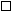 А) хлебный Б) осинка В) перестройка Г ) порох5. Укажи, какое из слов не является однокоренным для другихА) уморился Б) моряк В) морской Г) морячка6. Найди слово с предлогом и отметь егоА) (по)крытый Б) (по)дарок В) (по)други Г) (по)дороге7. Укажи, какое из данных слов не имеет окончания.А) оловянные Б) быстро В) день Г) рисуют8. Укажи, в каком из слов следует написать букву иА) зат_вать (игру) В) осл_пить (фарами)Б) сб_регать (силы) Г) обл_вать (водой)9. Укажи, в каком слове следует писать букву тА) бе_ный (человек) В) нахо_чивый (юноша)Б) (высокие) но_ки Г) бле_неть (от боли)10. Укажи имя прилагательное женского рода.А) береговой Б) зелёный В)чужая Г) светлоеЧасть В1. Выпиши слова, образованные при помощи суффикса.1) зайчик 3) зорька 5) подарок2) лесник 4) берега 6) перепляс________________________________________________________________________2. Выпиши слова, в которых нельзя проверить букву безударного гласного в корне слова.1) зависть 3) кровавый 5) пенал2) четверг 4) крошить 6) топор_________________________________________________________________________3. Подчеркни слова, в которых есть непроизносимый согласный звук.1) здравствуйте 3) кудесник 5) солнце2) ненастье 4) ненастный 6) млечный4. Вставь, где необходимо разделительный ь1) зав_южило 3) ден_ки 5) об_явление2) несчаст_е 4) об_ёмный 6) пен_ки5. Подчеркни вариант, в котором выписаны главные члены предложенияПоливальные машины рано утром моют улицы большого города.1) улицы города 4) машины моют2) улицы моют 5) моют рано3) поливальные машины 6) моют утром6. Выпиши сочетания слов, в которых допущены ошибки:1) яркая солнце                           2) зелёный трава3) весеннее настроение           4) сочное яблоко5) светлый день                          6) верные друзья      ___________________________________________________________________________     7. Подчеркни правильный ответ:Имя прилагательное - это…1)      часть речи, которая обозначает действие предмета и отвечает на вопросы что делает? или что сделает?2)      часть речи, которая обозначает признак предмета и отвечает на вопросы какой? какая? какое?3)      часть речи, которая обозначает предмет и отвечает на вопросы кто? или что?8. Запиши номер предложения, в котором главные члены подчеркнуты неверно?1) Тучи заволокли небо.2) Они смотрели на льдины.3) Мы купили новые книги._______________9. Найди в предложениях и подчеркни глагол, который употреблен в настоящем времени?1) Вылетела на солнышко первая бабочка.2) По вечерам у костров звучат песни.3) Мы будем строить новый дом.10. Какое из выделенных слов стоит в винительном падеже? Запиши его.1) Ребята построили снежную крепость.2) Бегут минуты и часы.3) С утра сижу я на реке.4) Мальчики стали догонять мяч.___________________________Часть С1. Прочитай предложения. Составь из них рассказ1) Там и стали они жить.2) Лежат медвежата, молоко посасывают.3) Сунули их под лавку.4) Однажды зимой принесли охотники из лесу двух медвежат.5) К весне медвежата подросли, окрепли.6) Сделала им хозяйка соски.7) Летом отнесла их хозяйка в зоосад2. Запиши получившийся рассказ___________________________________________________________________________________________________________________________________________________________________________________________________________________________________________________________________________________________________________________Входной тест по русскому языкуФамилия, имя______________________________________________Класс_________________________Вариант IIЧасть А1. Найди пару слов, в которой все звуки одинаковые.А) жил-шил Б) лез-лес В) рад-ряд Г) слива-слава2. Укажи, сколько предложений можно составить из данного набора слов.Теплеет, весной, выше, солнце, над землёй, поднимается, лето, скоро, каникулы, у, наступят, школьниковА) 1 Б) 3 В) 2 Г) 43. Укажи, какое из слов не является именем собственным.А) (А,а)фрика Б) (О,о)ка В) (Д,д)едушка Г) (Я,я)пония4. Подбери слово к схеме: ¬ ∩^А) видный Б) разговоры В) смешной Г) примерка5. Укажи, какое из слов не является однокоренным для другихА) горе Б) горный В) горевать Г) горюет6. Найди слово с предлогом и отметь егоА) (на)дежда Б) (на)солнце В) (на)правление Г) (на)земный7. Укажи, какое из данных слов не имеет окончания.А) блестящий Б) весть В) хорошо Г) конь8. Укажи, в каком из слов следует написать букву еА) обогр_вать (комнату) В) взд_хнуть (глубоко)Б) обв_вать (дерево) Г) спл_сать (лихо)9. Укажи, в каком слове следует писать букву тА) скла_(обуви) В) (речной) бро_Б) (крупный) гра_ Г) (заграничный) паспор_10. Укажи имя прилагательное среднего рода.А) смешная Б) яркое В) разговорчивый Г) счастливыеЧасть В1. Выпиши слова, образованные при помощи суффикса.1) верный 3) подберёзовик 5) занос2) крановщик 4) кормушка 6) пригород____________________________________________________________________________2. Выпиши слова, в которых нельзя проверить букву безударного гласного в корне слова.1) голубятня 3) коровник 5) дрожать2) сахар 4) молочный 6) большая___________________________________________________________________________3. Подчеркни слова, в которых есть непроизносимый согласный звук.1) резкий (звук) 3) гладкий (мех) 5) визжать (громко)2) (пересечённая) местность 4) крепкий (орех) 6) грустный (взгляд)4. Вставь, где необходимо разделительный ь1) об_ёмный 3) ненаст_е 5) под_езжатьсолов_и 4) ден_ки 6) ден_ги5. Подчеркни вариант, в котором выписаны главные члены предложенияРазноцветные шары выпустили дети в голубое небо .1) выпустили шары 4) выпустили в небо2) дети выпустили 5) дети в небо3) выпустили разноцветные 6) разноцветные шары6. Выпиши сочетания слов, в которых допущены ошибки:1) синяя небо                            4) красный платье2) радостное сообщение           5) сочное яблоко3) белый конь                         6) хорошие товарищи    _________________________________________________________________________         7. Подчеркни правильный ответ:Имя существительное - это…1)      часть речи, которая обозначает действие предмета и отвечает на вопросы что делает? или что сделает?2)      часть речи, которая обозначает признак предмета и отвечает на вопросы какой? или какая?3)      часть речи, которая обозначает предмет и отвечает на вопросы кто? или что?8. Запиши номер предложения, в котором главные члены подчеркнуты, верно?1) Тучи заволокли небо.2) Они смотрели на льдины.3) Мы купили новые книги.__________________9. Найди в предложениях и подчеркни глагол, который употреблен в прошедшем времени?1) Вылетела на солнышко первая бабочка.2) По вечерам у костров звучат песни.3) Мы будем строить новый дом.10. Какие из выделенных слов стоит в именительном падеже? Запишите его.1) Ребята построили снежную крепость.2) Бегут минуты и часы.3) С утра сижу я на реке.4) Мальчики стали догонять мяч.____________________________Часть С1.Прочитай текст. Впиши в предложения подходящие по смыслу имена прилагательные.Лиса издавна в народе слыла зверем очень______________________________. Её считают злейшим________________________________врагом. Лисицы, действительно, ловят зайцев. Но ____________________________их пища__-___________________грызуны. ________________________писк лисица может услышать за 100 метров – такой __________________ у неё слух.2.Спиши получившийся рассказ.________________________________________________________________________________________________________________________________________________________________________________________________________________________________________________________________________________________________________________________________________________________________________________________________Итоговый тест русский язык 4 классФ.И._________________________________________________________класс____________Вариант 1Часть А1. Найди однокоренные слова к слову гора.1) горный 2) горе 3) горевать 4) горцы2. Укажи слова с буквой и в корне.1)осв...тить 2) в...черний 3) заскр...пел 4)ож...вает 5)м...тель 6) л...чебница3. Найди слова с буквой о в корне. 1) д...рога 2) р...кета 3) п...мидор 4) тр...мвай 5) ов...щи 6) ...бед4. Укажи слово с приставкой. 1) полевой 2) покой 3) помнить 4)поход 5) портрет 6)порох5. Найди слова с буквой о в приставке.1) д...писать 2) п...дводник 3) р...ссказ 4) ...хранял 5) н...стенный 6) пр...водник6. Какое слово пишется раздельно?1) (по)дорожник 2) (по)кормить 3) (по)ступенькам 4) (по)кашливание 5) (по)пугай 6) (по)бег7. Найди слова с разделительным твердым знаком.1) лист…я 2) б...ют 3) об...явить 4) сер...езный 5) с…едобный 6) в...юга8. Из чего состоят слова? 1) из слогов 2)из звуков 3)из фраз9. Выбери среди однокоренных слов имена существительные.1) а) симпатичный б) симпатия в) симпатизировать2) а) чистота б) очистить в) чистый3) а) оздоровительный б) здоровье в) выздоравливать10. Выбери слова, в которых допущены ошибки.1)дрожжи 2)вожжи 3)чюдовище4)жылет 5)пощюпать 6)площядьЧасть В1. Напиши 3 слова, в которых буквы Е, Ю, Я обозначают один звук._____________________________________________________2. Синонимы – это____________________________________________________________________3. Напиши 3 слова, в которых ударение падает на 1-й слог______________________________________________________________4. Напиши 3 слова с непроизносимыми согласными.___________________________________________________________________5. Напиши 3 слова 3-его склонения._____________________________________________________________________________6.Что означает выражение «сломя голову»?__________________________________________________________________________7. Сделай предложение распространенным, запиши его.Книга лежала._____________________________________________________________________________8. Напиши 3 имени прилагательных множественного числа в предложном падеже, выдели их окончания._____________________________________________________________________________9.Напиши 3 слова с суффиксом ОК, выдели его._______________________________________________________________________10. Подбери к данным словам близкие по смыслу имена прилагательные.чуткий - внимательный -______________________________________бесстрашный - отважный-_____________________________________аккуратный - организованный -_________________________________Часть С1. Спиши, раскрывая скобки.(С) горки (по) дороге (по) бежал ручей. Солнце ярко (с) ветило, но (не) грело.______________________________________________________________________________________________________________________________________________________________________________________2. Выпиши предложение, в котором заключена главная мысль текста.Я рисовал целый вечер. Картина получилась прекрасная! Поле, зелёная травка, яркие цветы, а на ромашке сидит бабочка._______________________________________________________________________Итоговый тест по русскому языкуФамилия. Имя________________________________________________________Класс ___________Вариант 2Часть А1. Найди однокоренные слова к слову гусь. 1) гусыня 2) гусеница 3) гусенок 4) гусята2. Укажи слова с буквой Е в корне.1)осв...тить 2) в...черний 3) заскр...пел 4)ож...вает 5)м...тель 6) л...чебница3. Найди слова с буквой А в корне.1) д...рога 2) р...кета 3) п...мидор 4) тр...мвай 5) ов...щи 6) ...бед4. Укажи слова без приставки. 1) полевой 2) приход 3) пошел 4)поход 5) портрет 6)поднёс5. Найди слова с буквой о в приставке.1) д...решать 2) п...дводник 3) р...ссказ 4) ...хранял 5) н...стенный 6) п…дъезд6. Какие слова пишутся слитно?1) (по)дорожник 2) (по)кормить 3) (по)ступенькам 4) (по)средам 5) (по)пугай 6) (по)дороге7. Найди слова с разделительным мягким знаком.1) лист…я 2) б...ют 3) об...явить 4) сер...езный 5) с…едобный 6) в...юга8. Из чего состоят предложения? 1) из слогов 2)из фраз 3)из слов9. Выбери среди однокоренных слов имена прилагательные.1) а) симпатичный б) симпатия в) симпатизировать2) а) чистота б) очистить в) чистый3) а) оздоровительный б) здоровье в) выздоравливать10. Выбери слова, которые написаны без ошибок.1)дрожжи 2)вожжи 3)чюдовище 4)жылет 5)пощюпать 6)площядьЧасть В1. Напиши 3 слова, в которых словах буквы Е, Ю, Я обозначают два звука._____________________________________________2. Антонимы – это ___________________________________________________________________3. Напиши 3 слова, в которых ударение падает на 1-й слог._________________________________________________________4. Напиши 3 слова с непроизносимыми согласными._______________________________________________________________5. Напиши 3 слова 2-ого склонения. _____________________________________________________________________________6.Что означает выражение «водить за нос»? ______________________________________________________________________7.Сделай предложение распространенным, запиши его.Девочка каталась.______________________________________________________________________________________________8. Запиши 3 имени существительных множественного числа в творительном падеже.____________________________________________________________________________________9. Запиши 3 слова с приставкой ПРИ-._____________________________________________________________________________10. Подбери к данным словам близкие по смыслу имена прилагательные.умный - рассудительный- ___________________________________необходимый - полезный-___________________________________красивый - великолепный -__________________________________Часть С1. Спиши, раскрывая скобки. (В) старину люди (у) знавали время (по) солнцу. Я (не) заметил рябчика в (о)сеннем поле._____________________________________________________________________________________________________________________________________________________________________________________________________________2. Выпиши предложение, в котором заключена главная мысль.Лес уже сбросил свою листву. Наступили настоящие дни поздней осени. Эти дни прекрасны по своему. Хороша поздняя осень!________________________________________________________________________
